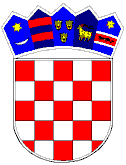 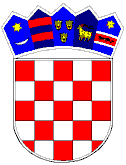 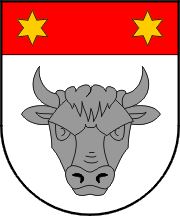 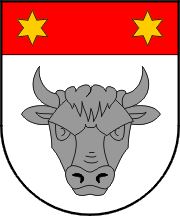 KLASA: 622-01/22-01/6URBROJ:2158-37-01-22-2Strizivojna, 15.12.2022.Temeljem članka 76. Zakona o sportu (Narodne novine br. 71/06 150/08, 124/10, 124/11, 86/12, 94/13, 85/15, 19/16, 98/19, 47/20, 77/20) i članka 30. Statuta Općine Strizivojna  („Službeni glasnik“ Općine Strizivojna br. 1/21) Općinsko vijeće na svojoj 14. sjednici održanoj dana 15.12.2022.godine, donosi:PROGRAM
javnih potreba u sportu na području Općine Strizivojna za . godinu Članak 1.U proračunu Općine Strizivojna za . godinu planiraju se sredstva za financiranje javnih potreba u sportu kako slijedi:Članak 2.Sredstva iz točke I. ovog Programa koristit će se za realizaciju sportskih programa:provođenje sportskih aktivnosti djece, mladeži i studenatapoticanje i promicanje sportadjelovanje sportskih udrugasportska priprema, opća i posebna zdravstvena zaštita sportašasportsko-rekreacijske aktivnosti građanasportske aktivnosti osoba s teškoćama u razvoju i osoba s posebnim potrebamaplaniranje, izgradnja, korištenje i održavanje sportskih građevina od značaja za Općinu StrizivojnaČlanak 3.Raspodjelu sredstava za potrebe sporta utvrdit će Općinski načelnik Općine Strizivojna na temelju provedenog javnog natječaja sukladno Uredbi o kriterijima, mjerilima i postupcima financiranja i ugovaranja programa i projekata od interesa za opće dobro koje provode udruge („Narodne novine“, broj 26/15.) svojom Odlukom po prethodno pribavljenom mišljenju Povjerenstva koje će provoditi javni natječaj.Članak 4.Ovaj Program stupa na snagu osmog dana od dana objave u „Službenom glasniku Općine Strizivojna“, a primjenjuje se od 1. siječnja . godine.Predsjednica Općinskog vijećaIvana Rendulić, mag.prim.educ.________________________REDNI BROJ I OPISEUR PLAN PRORAČUNA ZA 2023 GODINUR152 TEKUĆE DONACIJE SPORTSKIM DRUŠTVIMAIzvor: 11 Opći prihodi i primici53.100,00UKUPNO: 53.100,00